Jaguar XJ	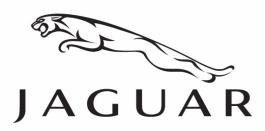 *Informativne cijene. Molimo kontaktirajte Vašeg ovlaštenog Jaguar trgovca za detaljnu kalkulaciju cijene.*U preporučenu maloprodajnu cijenu je uključen poseban porez na motorna vozila, PDV i svi zavisni troškovi.Zadržava se pravo izmjena specifikacija, boja i cijena opisanih  modela  i  dijelova  opreme  bez  prethodne  obavijesti.  Za  najnovije  informacije  uvijek  se  obratite  svojem  ovlaštenom  Jaguar  trgovcu. Cjenik  se  primjenjuje  od  16.09.2015.  do  objave  novog.www.jaguar.hrGrand Auto d.o.o., generalni uvoznik i distributer Jaguar vozila za Republiku Hrvatsku.Ljudevita Posavskog 29, Sesvete, 10360 Zagreb. Tel: 01 3710 580; Fax: 01 3710 585Kralja Držislava 18, 21000 Split. Tel: 021 566-660; Fax: 021 566-670Sv. L. B. Mandića bb, 31000 Osijek. Tel: 031 298-225; Fax: 031 298-229Industrijska 15 b, 52100 Pula. Tel: 052 385-535; Fax: 052 385-536Jaguar XJ - dna oprema	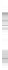 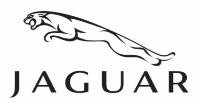 LUXURYJaguarDrive Control™	18" aluminijski rezervni kotačDinamička kontrola stabilnosti	Dvozonski klima uređajElektrična parkirna kočnica (EPB)	Bluetooth® priprema za telefonAutomatsko ograničenje brzine (ASL)	TempomatSenzor za kišu	Dvostruko zaključavanjeAutomatsko paljenje prednjih svjetala	Pomoć pri parkiranju - sprijedaLED stražnja svjetla	Stop/start sustavAkustično laminirano vjetrobransko staklo	Jaguarov digitalni audio sustav snage 250WStakla sa zaštitom od UV zraka	Interactive Voice ™ - glasovna kontrola audio □sustava, Bluetooth®-a i navigacijeCentralno daljinsko zaključavanje	Paljenje vozila pritiskom na start/stop prekidačPaljenje vozila pritiskom na start/stop prekidač	LED prednja svjetlaElektrično otvaranje prtljažnih vrata	Upravljač presvučen mekom kožomZračni jastuci za vozača i suvozača sa bočnim zračnim zavjesama	Navigacijski sustavPomoć pri parkiranju - straga	Vanjska ogledala u boji vozila, sa automatskim spuštanjem□prilikom vožnje u nazad, električno podesiva, grijana sa memorijomAlarm	Parkirna kamera - stragaElektrični podizači prozora - sprijeda i straga	Sportski ispušni sustavPanoramski stakleni krov	Sustav nadzora tlaka u gumama TPMSSvjetlosni indikator promjene vozne trake	19" aluminijski naplatciElektrično podešavanje stupa upravljača sa mogučnošću lakog ulaska/izlaska iz vozila	Električno podesiva prednja sjedala u 10 smjerova sa grijanjem Unutrašnji retrovizor sa automatskim zatamnjenjemPrednja središnja konzola sa spremištem, pomoćnom 12V utičnicom i naslonom za ruke Držači za čaše - sprijeda sa kliznim poklopcemŠtitnici za sunce za vozača i suvozača sa osvijetljenim ogledalima Phosphor Blue Halo osvjetljenje i unutarnja ambijentalna rasvjeta Pristupno osvjetljenjeStražnji središnji naslon za glavuSredišnji naslon za ruke straga sa držačima za čaše i  spremištem12.3" TFT-LCD instrument ploča sa zaslonom u boji na kojoj se prikazuju ključne informacije o vožnji Pomoćne 12V utičnice straga (x2)PREMIUM LUXURYVanjska ogledala u boji vozila, sa automatskim spuštanjem□prilikom vožnje u nazad, električno podesiva, grijana sa □automatskim zasjenjenjem i memorijom Sustav blagog zatvaranja vrata - SoftDoor Close sa sustavom □ulaska u vozilo bez ključa19" aluminijski naplatciElektrično podesiva prednja sjedala u 10 smjerova sa □grijanjem i hlađenjemR SPORTBočni pragovi - R dizajn 4-zonski klima uređajSportske  papučice Grijani  upravljač Premium podne prostirke Umetci - R Sport Upravljač - R SportStražnji fiksni spojler 20" aluminijski naplatciMeridian digitalni audio sustav snage 380WElektrično podesiva sportska prednja □sjedala u 14 smjerovaPORTFOLIO LWBRučno vođene rolete na stražnjim prozorima Zatamnjena stakla iza B nosačaElektrično navođena roleta na stražnjem staklu 19" aluminijski naplatciElektrično podesiva prednja sjedala u 14□smjerova sa grijanjem i hlađenjemJaguar XJ - dodatna oprema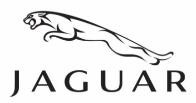 Vanjska ogledala u boji vozila, sa automatskim spuštanjem prilikom vožnje u nazad, električno podesiva, grijana sa automatskimB28M	2.623 knMeridian digitalni audio sustav snage 1300W sa glasovnom pomoći	B44I	44.896 kn	37.412 knMeridian digitalni audio sustav snage 380W	B44V	7.485 kn	7.485 knMeridian digitalni Surround audio sustav snage 825W	B44W	22.454 kn	22.454 kn	14.969 kn	14.969 knDigital Audio Broadcasting (DAB) radio prijemnik	B51A	3.442 kn	3.442 kn	3.442 kn	3.442 kn 8" zaslon osjetljiv na dodir u boji sa Dual View prikazom. Isporučuje se s jednim setom Whitefire slušalica. Uključuje kontrole zaaudio uređaj, navigaciju, Bluetooth® povezivanje sa telefonom, klima uređaj, putno računalo i druge korisničke postavke.Rezolucija: 1600x480.Sustav za zabavu na sjedalima straga sa 2 preklopiva 10.2" HD ekrana. Zasloni su montrani na stražnjoj strani prednjih sjedala. Sustav se isporučuje sa 2 kompleta Whitefire slušalica. Rezolucija zaslona: 1280x720.D70A	9.350 kn	9.350 kn	9.350 kn	9.350 knG51E	26.185 kn	26.185 knDigitalna TV	G52G	9.470 kn	9.470 kn	9.470 kn	9.470 knDaljinsko otvaranje garažnih vrata (nije dostupno sa A41A)	B20B	2.022 kn	2.022 kn	2.022 kn	2.022 knPaket sjedala straga : 2 sjedišta straga sa masažom, 4-zonski klima uređaj, središnji naslon za ruku, krilati prednji i stražnji nasloni za glavu, vozačev prekidač za podešavanje suvozačeva sjedala, podešavanje suvozačeva sjedala sa stražnjeg sjedala, LED svjetla za čitanje straga i električno vođene rolete na stražnjim prozorima.Z30A	39.951 knPremium paket sjedala straga : 2 sjedišta straga sa masažom i memorijom, 4-zonski klima uređaj, središnji naslon za ruku, krilati prednji i stražnji nasloni za glavu, vozačev prekidač za podešavanje suvozačeva sjedala, podešavanje suvozačeva sjedala sa stražnjeg sjedala, LED svjetla za čitanje straga, električno vođene rolete na stražnjim prozorima, sustav za zabavu na sjedalimastraga sa 2 preklopiva 10.2" HD ekrana( zasloni su montrani na stražnjoj strani prednjih sjedala, sustav se isporučuje sa 2 kompleta Whitefire slušalica, rezolucija zaslona: 1280x720) i poslovni stolići na izvlačenje straga.Z30B	80.371 knPremium paket sjedala straga sa 8" zaslonom osjetljivim na dodir u boji i Dual View prikazom : 2 sjedišta straga sa masažom i memorijom, 4-zonski klima uređaj, središnji naslon za ruku, krilati prednji i stražnji nasloni za glavu, vozačev prekidač za podešavanje suvozačeva sjedala, podešavanje suvozačeva sjedala sa stražnjeg sjedala, LED svjetla za čitanje straga, električno vođene rolete na stražnjim prozorima, sustav za zabavu na sjedalima straga sa 2 preklopiva 10.2" HD ekrana( zasloni su montrani na stražnjoj strani prednjih sjedala, rezolucija zaslona: 1280x720) i poslovni stolići na izvlačenje straga, 8" zaslon osjetljiv na dodir u boji sa Dual View prikazom ( kontrole za audio uređaj, navigaciju, Bluetooth® povezivanje sa telefonom, klima uređaj, putno računalo i druge korisničke postavke,rezolucija: 1600x480). U paketu se isporučuju 3 kompleta Whitefire slušalica.Z30C	89.720 knPaket osvjetljenja : osvijetljeni ventilacijski otvori, osvijetljeni umetci od nehrđajučeg čelika sa Jaguarovim logom i LED svjetla za čitanje straga.Paket pomoći pri parkiranju : 360 ° pomoć pri parkiranju, Surround kamera sustav i pomoć pri okomitom i paralelnom parkiranju - RWDPaket pomoći pri parkiranju : 360 ° pomoć pri parkiranju, Surround kamera sustav i pomoć pri okomitom i paralelnom parkiranju - AWDR Sport - Black paket: prednja maska i okvir, detalj u prednjem odbojniku, letvice oko prozora i bočni otvori za zrak u Gloss Black boji.Z46B	10.842 kn	10.842 knZ68R	5.234 kn	5.234 kn	5.234 kn	5.234 knZ68R	4.332 kn	4.332 kn	4.332 knZ93U	14.969 kn- / Nedostupno NCO / Nema doplate*Informativne cijene bez posebnog poreza na motorna vozila.*Molimo kontaktirajte Vašeg ovlaštenog Jaguar trgovca za detaljnu kalkulaciju cijene.Jaguar XJ - aluminijski  naplatci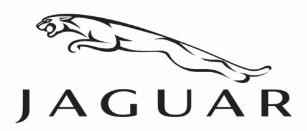 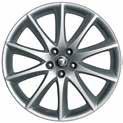 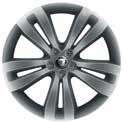 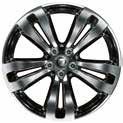 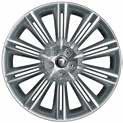 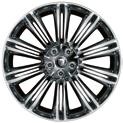 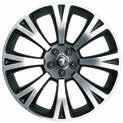 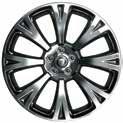 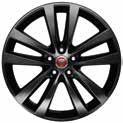 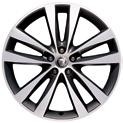 *Navedeni podaci su informativnog karaktera. Zadržava se pravo izmjena specifikacija, cijena opisanih modela i dijelova opreme bez prethodne obavijesti. Molimo kontaktirajte Vašeg ovlaštenog Jaguar trgovca za aktualne informacije. www.jaguar.hrJaguar F-Type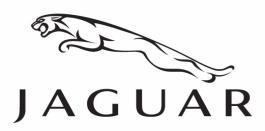 *Informativne cijene. Molimo kontaktirajte Vašeg ovlaštenog Jaguar trgovca za detaljnu kalkulaciju cijene.*U preporučenu maloprodajnu cijenu je uključen poseban porez na motorna vozila, PDV i svi zavisni troškovi.Zadržava se pravo izmjena specifikacija, boja i cijena opisanih modela i dijelova opreme bez prethodne obavijesti. Za najnovije informacije uvijek se obratite svojem ovlaštenom Jaguar trgovcu.Cjenik se primjenjuje od 16.09.2015. do objave novog.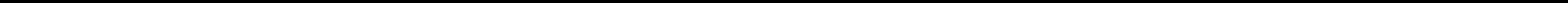  www.jaguar.hrGrand Auto d.o.o., generalni uvoznik i distributer Jaguar vozila za Republiku Hrvatsku.Ljudevita Posavskog 29, Sesvete, 10360 Zagreb. Tel: 01 3710 580; Fax: 01 3710 585Kralja Držislava 18, 21000 Split. Tel: 021 566-660; Fax: 021 566-670Sv. L. B. Mandića bb, 31000 Osijek. Tel: 031 298-225; Fax: 031 298-229 Industrijska 15 b, 52100 Pula. Tel: 052 385-535; Fax: 052 385-536Jaguar F-Type - standardna oprema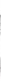 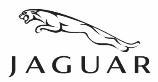 *Navedeni podaci su informativnog karaktera. Zadržava se pravo izmjena specifikacija, cijena opisanih modela i dijelova opreme bez prethodne obavijesti. Molimo kontaktirajte Vašeg ovlaštenog Jaguar trgovca za aktualne informacije. www.jaguar.hrJaguar F-Type - dodatna oprema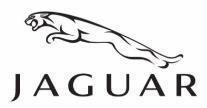 svjetala, detalji na stražnjem odbojniku, okvir prednje maske, otvori za zrak na poklopcu motora, bočni otvori za zrak i Roll OverProtection Barovi u Gloss Black boji.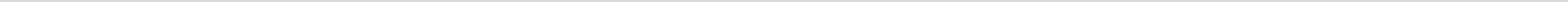 - / Nedostupno NCO / Nema doplate*Informativne cijene bez posebnog poreza na motorna vozila.*Molimo kontaktirajte Vašeg ovlaštenog Jaguar trgovca za detaljnu kalkulaciju cijene.Jaguar F-Type - aluminijski naplatci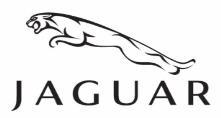 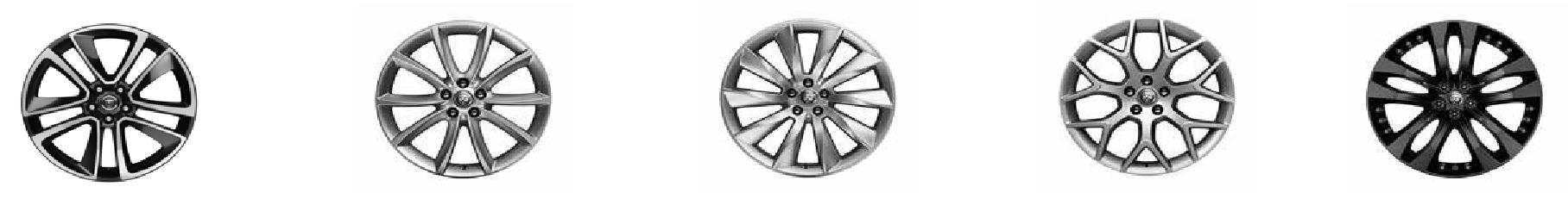 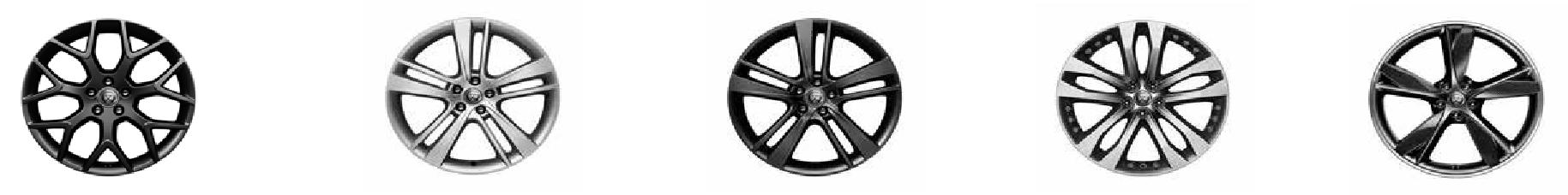 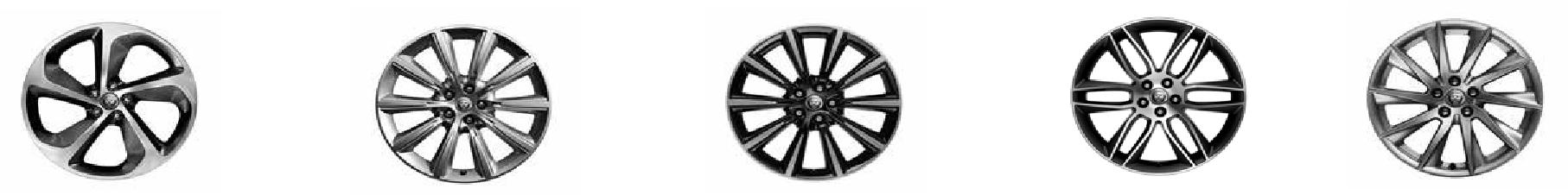 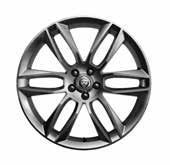 *Navedeni podaci su informativnog karaktera. Zadržava se pravo izmjena specifikacija, cijena opisanih modela i dijelova opreme bez prethodne obavijesti. Molimo kontaktirajte Vašeg ovlaštenog Jaguar trgovca za aktualne informacije. www.jaguar.hrJaguar XF	*Informativne cijene. Molimo kontaktirajte Vašeg ovlaštenog Jaguar trgovca za detaljnu kalkulaciju cijene.*U preporučenu maloprodajnu cijenu je uključen poseban porez na motorna vozila, PDV i svi zavisni troškovi.Zadržava se pravo izmjena specifikacija, boja i cijena opisanih  modela  i  dijelova  opreme  bez  prethodne  obavijesti.  Za  najnovije  informacije  uvijek  se  obratite  svojem  ovlaštenom  Jaguar  trgovcu. Cjenik se primjenjuje od 16.09.2015. do objave novog.www.jaguar.hrGrand Auto d.o.o., generalni uvoznik i distributer Jaguar vozila za Republiku Hrvatsku.Ljudevita Posavskog 29, Sesvete, 10360 Zagreb. Tel: 01 3710 580; Fax: 01 3710 585Kralja Držislava 18, 21000 Split. Tel: 021 566-660; Fax: 021 566-670Sv. L. B. Mandića bb, 31000 Osijek. Tel: 031 298-225; Fax: 031 298-229Industrijska 15 b, 52100 Pula. Tel: 052 385-535; Fax: 052 385-536Jaguar XF -          oprema	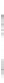 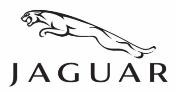 JAGUAR XF PURE	JAGUAR XF PRESTIGE	JAGUAR XF R-SPORT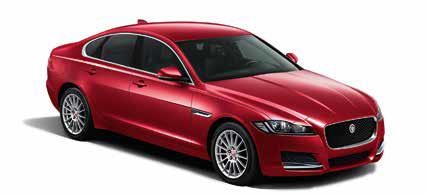 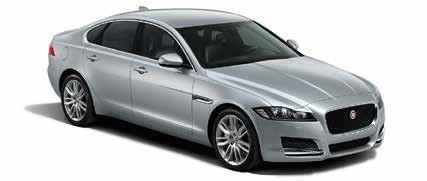 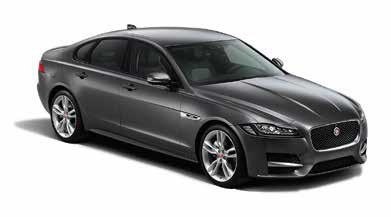 JAGUAR XF PORTFOLIO	JAGUAR XF S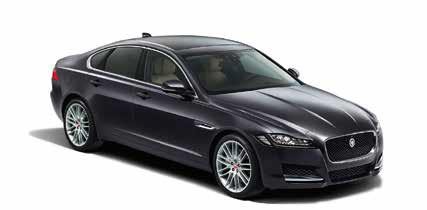 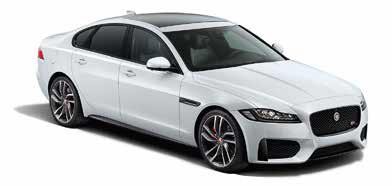 18" alu naplatci Chalice Twin 7 Spoke Silver	19" alu naplatci Blade 5 Spoke Satin Grey DT Umetci - Gloss Figured Ebony	Crvena kočiona kliještaPrednja maska Gloss Black sa kromiranim obrubom	Adaptive Dynamics sustavSportski upravljačS letvice na pragovimaUmetci unutrašnjosti - Satin Grey Figured Ebony Papučice od svjetlog nehrđajučeg čelika* Slike vozila imaju samo ilustrativnu svrhu.Jaguar XF - dodatna opremaMemorija vozačeva sjedala, ogledala i položaja volana( dostupno isključivo uz kupnju sjedišta podesivih u 10  smjerova)Memorija vozačeva i suvozačeva sjedala, položaja ogledala i položaja  volana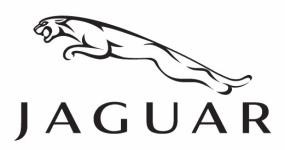 H44N	4.898 kn	4.898 kn	4.898 kn	4.898 kn	4.898 knH44P	7.340 kn	7.340 kncijena za 2.0Li4D 180KS i 2.0L GTDi 240 KScijena za 3.0L TDV6 300 KS, 3.0L V6 S/C 340 KS i 3.0L V6 S/C 380  KScijena za 2.0Li4D 180KS i 2.0L GTDi 240 KScijena za 3.0L TDV6 300 KS, 3.0L V6 S/C 340 KS i 3.0L V6 S/C 380  KScijena za 2.0Li4D 180KS i 2.0L GTDi 240 KScijena za 3.0L TDV6 300 KS, 3.0L V6 S/C 340 KS i 3.0L V6 S/C 380  KScijena za 2.0Li4D 180KS i 2.0L GTDi 240 KScijena za 3.0L TDV6 300 KS, 3.0L V6 S/C 340 KS i 3.0L V6 S/C 380  KScijena za 2.0Li4D 180KS i 2.0L GTDi 240 KScijena za 3.0 L TDV6 300 KS, 3.0L V6 S/C 340 KS i 3.0L V6 S/C 380  KScijena za 2.0Li4D 180KS i 2.0L GTDi 240 KScijena za 3.0L TDV6 300 KS, 3.0L V6 S/C 340 KS i 3.0L V6 S/C 380  KScijena za 2.0Li4D 180KS i 2.0L GTDi 240 KScijena za 3.0 L TDV6 300 KS i 3.0L V6 S/C 340 KScijena za 2.0Li4D 180KS i 2.0L GTDi 240 KScijena za 3.0L TDV6 300 KS i 3.0L V6 S/C 340 KS3.0LV6 Pure i Prestige i S paketu opreme)cijena za 2.0Li4D 180KS i 2.0L GTDi 240 KScijena za 3.0L TDV6 300 KS, 3.0L V6 S/C 340 KS i 3.0L V6 S/C 380  KScijena za 2.0Li4D 180KS i 2.0L GTDi 240 KScijena za 3.0L TDV6 300 KS, 3.0L V6 S/C 340 KS i 3.0L V6 S/C 380  KScijena za 2.0Li4D 180KS i 2.0L GTDi 240 KScijena za 3.0L TDV6 300 KS, 3.0L V6 S/C 340 KS i 3.0L V6 S/C 380  KScijena za 2.0Li4D 180KS i 2.0L GTDi 240 KScijena za 3.0L TDV6 300 KS, 3.0L V6 S/C 340 KS i 3.0L V6 S/C 380  KScijena za 2.0Li4D 180KS i 2.0L GTDi 240 KScijena za 3.0L TDV6 300 KS i 3.0L V6 S/C 340 KScijena za 2.0Li4D 180KS i 2.0L GTDi 240 KScijena za 3.0L TDV6 300 KS, 3.0L V6 S/C 340 KS i 3.0L V6 S/C 380  KS(dostupno isključivo na 2.0L i4D 163 KS Prestige i R-Sport paketima opreme) Portfolio paketima opreme. Na Pure i Prestige paketima dio standardne opreme)Prestige i 2.0L GTDi Pure i Prestige)pri parkiranju - STRAGA, pomoć pri parkiranju - SPRIJEDA, parkirna kamera straga i grijana prednja sjedalaprozorima i električno navođena roleta  na stražnjem staklu ( nije dostupno na 2.0L i4D 163 KS)12V utičnica x2.SSD navigacija, 10.2" Multi-touch zaslon, CD/DVD uređaj, 60 GB SSD, dodatni USB priključak, 825W, 17 zvučnika. straga. sustavom za nadgledanje nadolazećih vozila.	- / Nedostupno NCO / Nema doplate*Informativne cijene bez posebnog poreza na motorna vozila.*Molimo kontaktirajte Vašeg ovlaštenog Jaguar trgovca za detaljnu kalkulaciju cijene.Jaguar XF - aluminijski naplatci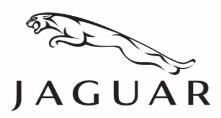 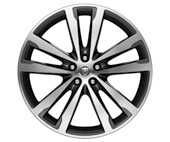 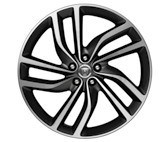 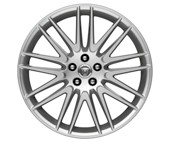 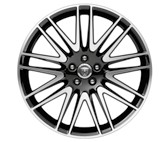 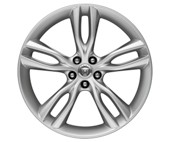 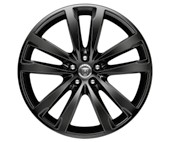 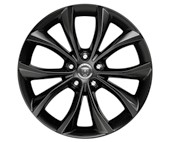 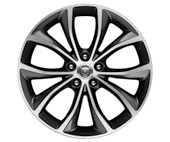 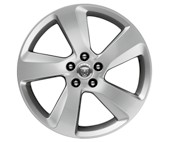 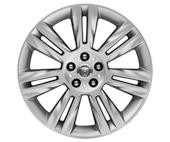 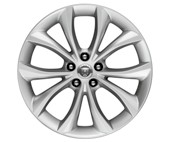 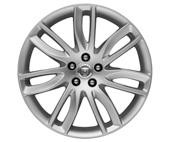 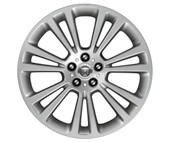 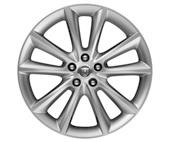 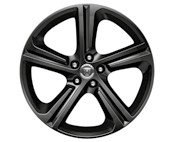 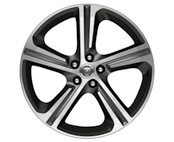 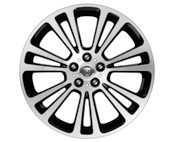 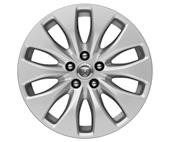 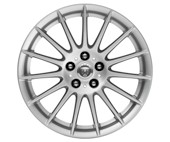 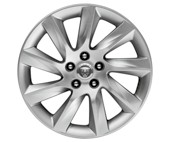 Jaguar XE	*Informativne cijene. Molimo kontaktirajte Vašeg ovlaštenog Jaguar trgovca za detaljnu kalkulaciju cijene.*U preporučenu maloprodajnu cijenu je uključen poseban porez na motorna vozila, PDV i svi zavisni troškovi.Zadržava se pravo izmjena specifikacija, boja i cijena opisanih modela i dijelova opreme bez prethodne obavijesti. Za najnovije informacije uvijek se obratite svojem ovlaštenom Jaguar trgovcu. Cjenik se primjenjuje od 16.09.2015. do objave novog.www.jaguar.hrGrand Auto d.o.o., generalni uvoznik i distributer Jaguar vozila za Republiku Hrvatsku.Ljudevita Posavskog 29, Sesvete, 10360 Zagreb. Tel: 01 3710 580; Fax: 01 3710 585Kralja Držislava 18, 21000 Split. Tel: 021 566-660; Fax: 021 566-670Sv. L. B. Mandića bb, 31000 Osijek. Tel: 031 298-225; Fax: 031 298-229Industrijska 15 b, 52100 Pula. Tel: 052 385-535; Fax: 052 385-536Jaguar XE - standardna oprema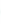 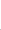 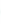 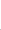 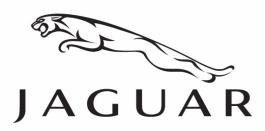  Pure		• automatsko paljenje svjetla upozorenja prilikom	Portfolio	naglog kočenjaJaguar XE - dodatna oprema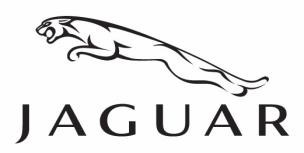 Napredni paket pomoći pri parkiranju : pomoć pri parkiranju sprijeda i straga, 360° Park Distance Control, asistent pribočnom i paralelnom parkiranju te isparkiravanju i kamera straga.	Z68T	14.163 kn	14.163 kn	14.163 kn	14.163 kn	14.163 knNapredni paket pomoći pri parkiranju & Prox kamera : pomoć pri parkiranju straga i sprijeda, 360° Park Distance Control,asistent pri bočnom i paralelnom parkiranju te isparkiravanju i Proximity kamera.	Z68U	18.832 kn	18.832 kn	18.832 kn	18.832 kn	18.832 knCold Climate paket : grijano vjetrobransko staklo, grijane mlaznice za pranje vjetrobrana, grijana prednja sjedala i grijaniupravljač .	Z88D	6.257 kn	6.257 kn	6.257 kn	6.257 kn	6.257 knZimski paket : naslon za ruke sa držačima za čaše straga, grijana sjedala sprijeda, Bi-Xenon svjetla sa LED dnevnimsvjetlima automatskim podešavanjem visine snopa svjetla te pranjem prednjih svjetala.	Z88P	8.965 kn	8.965 kn	8.965 knBlack paket : rešetka motora u crnoj boji sa crnim okvirom, crne ukrasne letvice oko prozora, crni umetci u R-Sportprednjem braniku, crni otvori za zrak sa R-Sport oznakom.	Z93L	3.393 kn	3.237 kn	3.393 kn	1.432 kn- /  Nedostupno NCO / Nema doplate*Informativne cijene bez posebnog poreza na motorna vozila.*Molimo kontaktirajte Vašeg ovlaštenog Jaguar trgovca za detaljnu kalkulaciju cijene.Jaguar XE - aluminijski naplatci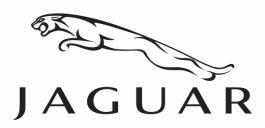 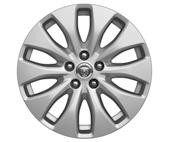 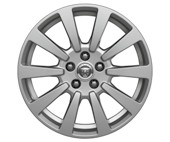 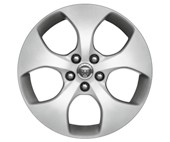 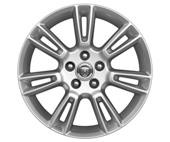 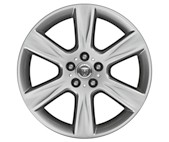 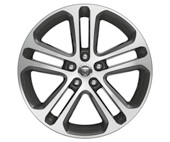 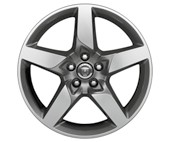 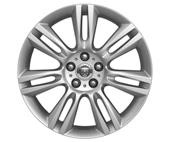 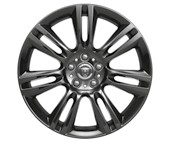 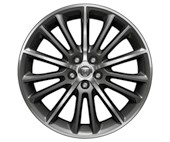 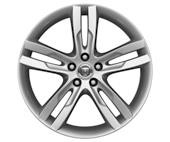 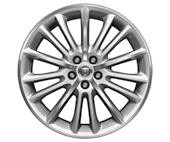 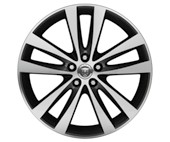 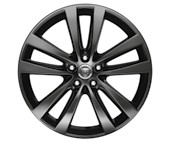 *Navedeni podaci su informativnog karaktera. Zadržava se pravo izmjena specifikacija, boja i cijena opisanih modela i dijelova opreme bez prethodne obavijesti. Molimo kontaktirajte Vašeg ovlaštenog  Jaguar trgovca za aktualne informacije.Jaguar XE Pure Edition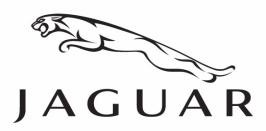  Naziv modela	Pure Edition 2.0L I4D	Diesel	1999 ccm	Ručni - 6	120 kW / 163 KS	99 g/km	276.852 kn		 Standardna oprema modela	*Informativne cijene. Molimo kontaktirajte Vašeg ovlaštenog Jaguar trgovca za detaljnu kalkulaciju cijene.*U preporučenu maloprodajnu cijenu je uključen poseban porez na motorna vozila, PDV i svi zavisni troškovi.Zadržava se pravo izmjena specifikacija, boja i cijena opisanih modela i dijelova opreme bez prethodne obavijesti. Za najnovije informacije uvijek se obratite svojem ovlaštenom Jaguar trgovcu. Cjenik se primjenjuje od 16.09.2015. do objave novog.www.jaguar.hrGrand Auto d.o.o., generalni uvoznik i distributer Jaguar vozila za Republiku HrvatskuMODELGORIVORADNI OBUJAMMJENJAČSNAGASNAGAPROSJEČNA  EMISIJA CO2PRODAJNA CIJENA S PDV- OM3.0L V6 TD LuxuryDizel2993 ccmAutomatski - 8221 kW/ 300 KS149 g/km633.628 kn3.0L V6 TD Premium Luxury3.0L V6 S/C AWD Premium LuxuryDizelBenzin2993 ccm2995 ccmAutomatski - 8Automatski - 8221 kW250 kW/ 300 KS/ 340 KS149 g/km234 g/km653.230 kn752.878 kn3.0L V6 TD R Sport3.0L V6 S/C AWD R SportDizelBenzin2993 ccm2995 ccmAutomatski - 8Automatski - 8221 kW250 kW/ 300 KS/ 340 KS149 g/km234 g/km758.474 kn831.456 kn3.0L V6 TD Portfolio LWB3.0L V6 S/C AWD Portfolio LWBDizelBenzin2993 ccm2995 ccmAutomatski - 8Automatski - 8221 kW250 kW/ 300 KS/ 340 KS149 g/km234 g/km759.003 kn832.454 knDodatna opremaKodLUXURYPREMIUM LUXURYR-SPORTPORTFOLIO LWBBOJE KAROSERIJEBOJE KAROSERIJECijena sa PDV-omCijena sa PDV-omCijena sa PDV-omCijena sa PDV-omPolaris White1AANCONCONCONCOEbony1ATNCONCONCONCOMetalik boja8.086 kn8.086 kn8.086 kn8.086 knPremium boja16.161 kn16.161 kn16.161 kn16.161 knDodatna opremaKodLUXURYPREMIUM LUXURYR-SPORTPORTFOLIO LWBINTERIJERINTERIJERCijena sa PDV-omCijena sa PDV-omCijena sa PDV-omCijena sa PDV-omPepeljara i upaljač sprijedaA03B373 kn373 kn373 kn373 knLED svjetla za čitanje stragaB78A1.793 kn1.793 kn1.793 kn1.793 knJet/Jet - LuxuryBAOMNCOTruffle/Cashew-  LuxuryBAONNCOJet/Jet - Premium LuxuryBAOPNCOTruffle/Cashew - Premium LuxuryBAOQNCOOyster/Ivory - Premium LuxuryBAOR7.858 knJet/London Tan - Premium LuxuryBAOS7.858 knJet/Jet, Quilted - PortfolioBAOTNCOTruffle/Cashew, Quilted - PortfolioBAOUNCOJet/Ivory, Quilted - PortfolioBAOVNCOOyster/Ivory, Quilted - PortfolioBAOWNCOMineral/Cirrus, Quilted - PortfolioBAOXNCONavy/Navy, Quilted - PortfolioBAOYNCOJet/London Tan, Quilted - PortfolioBAOZNCOJet/Jet - R SportBAPKNCOJet/Ivory - R SportBAPLNCO4-zonski klima uređajC88G3.742 kn3.742 knSenzor kvalitete zrakaC89A602 kn602 kn602 kn602 knUpravljač od meke kože i drvetaF95W4.115 kn4.115 knGrijani upravljačF97A2.996 kn2.996 knPoslovni stolići na izvlačenje stragaG73C14.223 knPrednja ploča - mekana kožaH03E7.485 knAdaptivni tempomatH41F11.973 kn11.973 kn11.973 kn11.973 knElektrično vođene rolete na stražnjim prozorimaH73C4.488 knElektrično navođena roleta na stražnjem stakluH76G3.742 kn3.742 kn3.742 knUnutarnja obloga krova u boji slonove kostiHNAANCOUnutarnja obloga krova u crnoj bojiHPFD3.742 knUmetci - Satin ElmVAPK4.043 kn4.043 knNCOUmetci - Carbon FibreVPFA11.227 kn11.227 knNCONCOUmetci - Piano BlackVPFB11.227 kn11.227 knNCOUmetci - RosewoodVRGR4.043 knNCOUmetci - Burr WalnutVSAB4.043 kn4.043 knNCOUmetci - Rich OakVSAL4.043 knNCOUmetci - Figured EbonyVSAN4.043 kn4.043 knUmetci - Satin Mid ZebranoVSEL4.043 kn4.043 knNCOUmetci - Gloss Walnut CurlVSEN4.043 kn4.043 knNCOUmetci - Figured Ebony/Ribbon InlayVSEO4.043 kn4.043 knNCOUmetci - Rich Oak/Linear InlayVSEP4.043 kn4.043 knNCOUmetci - Shadow Walnut Veneer ( ne može se odabrati sa F95W )VSEU4.043 kn4.043 knNCOPrednja sjedala električno podesiva u 14 smjerovaZ03M23.946 knDodatna opremaKodLUXURYPREMIUM LUXURYR-SPORTPORTFOLIO LWBSIGURNOSTCijena sa PDV-omCijena sa PDV-omCijena sa PDV-omCijena sa PDV-omCijena sa PDV-omDodatna opremaKodLUXURYPREMIUM LUXURYR-SPORTPORTFOLIO LWBNAPLATCINAPLATCICijena sa PDV-omCijena sa PDV-omCijena sa PDV-omCijena sa PDV-om18" alu naplatci MeruC45BNCO19" alu naplatci AleutianC45C11.371 kn11.371 kn19" alu naplatci TobaC45D11.371 kn11.371 kn5.692 kn19" alu naplatci Toba PolishedC45E17.063 kn17.063 kn11.371 kn20" alu naplatci KasugaC45G22.755 kn22.755 kn11.371 kn20" alu naplatci Kasuga PolishedC45H28.435 kn28.435 kn17.063 kn20" alu naplatci OronaC45J22.755 kn22.755 kn11.371 kn20" alu naplatci Orona - PolishedC45K28.435 kn28.435 kn17.063 kn18" alu naplatci ManraC51S5.692 kn5.692 knNCO19" alu naplatci Alloy WheelC52F11.371 kn11.371 kn5.692 kn20" alu naplatci Alloy WheelC52G22.755 kn22.755 kn11.371 kn20" alu naplatci VenomC52J5.692 knDodatna opremaKodLUXURYPREMIUM LUXURYR-SPORTPORTFOLIO LWBNAPLATCI ( 3.0L V6 S/C AWD PREMIUM LUXURY i 3.0L V6 S/C AWD PORTFOLIO LWB )Cijena sa PDV-omCijena sa PDV-omCijena sa PDV-omCijena sa PDV-omCijena sa PDV-om18" alu naplatci Meru19" alu naplatci Aleutian 19" alu naplatci TobaC45B C45CC45D5.692 kn5.692 kn19" alu naplatci Toba Polished 20" alu naplatci Kasuga20" alu naplatci Kasuga Polished 20" alu naplatci Orona20" alu naplatci Orona - Polished 18" alu naplatci Manra19" alu naplatci Alloy Wheel 20" alu naplatci Alloy Wheel20" alu naplatci VenomC45E C45G C45H C45J C45K C51S C52F C52GC52J11.371 kn11.371 kn17.063 kn11.371 kn17.063 kn5.692 kn11.371 kn11.371 kn11.371 kn17.063 kn11.371 kn17.063 kn5.692 kn11.371 knDodatna opremaKodLUXURYPREMIUM LUXURYR-SPORTPORTFOLIO LWBPAKETICijena sa PDV-omCijena sa PDV-omCijena sa PDV-omCijena sa PDV-omCijena sa PDV-omPRODAJNA CIJENA S PDV-MODELGORIVORADNI OBUJAMMJENJAČSNAGAPROSJEČNA EMISIJA CO2PRODAJNA CIJENA S PDV-MODELGORIVORADNI OBUJAMMJENJAČSNAGAPROSJEČNA EMISIJA CO2OMOM3.0LV6S/C KabrioletBenzin2995 ccmRučni - 6250 kW/340 KS234 g/km518.262 kn3.0LV6S/C Kabriolet ATBenzin2995 ccmAutomatski - 8250 kW/340 KS199 g/km535.700 kn3.0LV6S/C Kabriolet SBenzin2995 ccmRučni - 6280 kW/380 KS234 g/km602.024 kn3.0LV6S/C Kabriolet AT SBenzin2995 ccmAutomatski - 8280 kW/380 KS203 g/km619.473 kn3.0LV6 S/C AWD Kabriolet AT SV6 S/C AWD Kabriolet AT SBenzin2995 ccmAutomatski - 8280 kW/380 KS211 g/km661.359 kn5.0LV8S/C Kabriolet AT RBenzin5000 ccmAutomatski - 8405 kW/550 KS255 g/km810.040 kn5.0LV8 S/C AWD Kabriolet AT RV8 S/C AWD Kabriolet AT RBenzin5000 ccmAutomatski - 8405 kW/550 KS269 g/km851.927 kn3.0LV6 S/C CoupeV6 S/C CoupeBenzin2995 ccmRučni - 6250 kW/340 KS234 g/km469.387 kn3.0L V6 S/C Coupe AT3.0L V6 S/C Coupe AT3.0L V6 S/C Coupe ATBenzin2995 ccmAutomatski - 8250 kW/340 KS199 g/km486.836 kn3.0L V6 S/C Coupe S3.0L V6 S/C Coupe S3.0L V6 S/C Coupe SBenzin2995 ccmRučni - 6280 kW/380 KS234 g/km553.160 kn3.0L V6 S/C Coupe S AT3.0L V6 S/C Coupe S AT3.0L V6 S/C Coupe S ATBenzin2995 ccmAutomatski - 8280 kW/380 KS203 g/km570.598 kn3.0L V6 S/C AWD Coupe S AT3.0L V6 S/C AWD Coupe S AT3.0L V6 S/C AWD Coupe S ATBenzin2995 ccmAutomatski - 8280 kW/380 KS211 g/km612.495 kn5.0L V8 S/C Coupe AT R5.0L V8 S/C Coupe AT R5.0L V8 S/C Coupe AT RBenzin5000 ccmAutomatski - 8405 kW/550 KS255 g/km761.176 kn5.0L V8 S/C AWD Coupe AT R5.0L V8 S/C AWD Coupe AT R5.0L V8 S/C AWD Coupe AT RBenzin5000 ccmAutomatski - 8405 kW/550 KS269 g/km803.063 knF-TYPEF-TYPE S & F-TYPE S AWDF-TYPE R & F-TYPE R AWD3.0L V6 340 KS SUPERCHARGED3.0L V6 380 KS SUPERCHARGED5.0L V8 550 KS SUPERCHARGED18" alu naplatci Vela19" alu naplatci Propeller - Silver20" alu naplatci Gyrodyne - SilverJaguarov audio sustav: 6 zvučnika jačine 80W, AM/FM radio i MP3 čitačCrna kočiona kliještaCrvena kočiona kliještaKlima uređajLimited Slip diferencijalElectronic Active diferencijal + Torque Vectoring by Braking (TVB)Aktivni sportski ispušni sustavAdaptive Dynamics sustavPrekidač za aktivaciju sportskog ispušnog sustavaRučice na volanu za promjenu brzina u crnoj bojiPodesivi Dynamic ModeRučice na volanu za promjenu brzina u srebrnoj bojiDynamic ModePodesiva ambijentalna unutarnja rasvjetaR upravljač presvučen kožomStop/start sustavPodne prostirke RUpravljač presvučen kožomUnutrašnjost u Premium kožiPaljenje vozila pritiskom na start/stop prekidačSenzor za kišuSportska sjedalaDvostruki završetak ispušnih cijeviBi-Xenon prednja svjetla sa LED dnevnim svjetlimaLED stražnja svjetlaAutomatsko uključivanje prednjih svjetala sa pranjemElektrični grijani vanjski retrovizoriDjelomično električno podešavanje sjedalaAutomatsko zatamnjenje unutarnjeg retrovizoraPhosphor Blue ambijentalna rasvjetaSet za reparaciju gumaSustav nadzora tlaka u gumama TPMSDinamička kontrola stabilnostiSustav protiv blokiranja kotača (ABS)Električna parkirna kočnica (EPB)Elektronička raspodjela sile kočenja (EBD)Putno računaloDržači za čaše sprijeda - pokriveniUSB utičnica8" zaslon u boji osjetljiv na dodirDvostupanjsko otključavanjeCentralno daljinsko zaključavanjeSmart Airbag sustav ( uključuje 2 prednja zračna jastuka)Bočni zračni jastuciDodatna opremaKodF-TYPEF-TYPE S & F-TYPE S AWDF-TYPE R & F-TYPE R AWDDodatna opremaKod3.0L V6 340 KS S/C3.0L V6 380 KS S/C5.0L V8 550 KS S/C3.0L V6 340 KS S/C3.0L V6 380 KS S/C5.0L V8 550 KS S/CBOJE KAROSERIJECijena sa PDV-omCijena sa PDV-omCijena sa PDV-omPolaris White1AANCONCONCOEbony1ATNCONCONCOSalsa Red1BANCONCONCOMetalik boja7.530 kn7.530 kn7.530 knPremium boja15.049 kn15.049 kn15.049 knDodatna opremaKodF-TYPEF-TYPE S & F-TYPE S AWDF-TYPE R & F-TYPE R AWDDodatna opremaKod3.0L V6 340 KS S/C3.0L V6 380 KS S/C5.0L V8 550 KS S/C3.0L V6 340 KS S/C3.0L V6 380 KS S/C5.0L V8 550 KS S/CINTERIJERCijena sa PDV-omCijena sa PDV-omCijena sa PDV-omZaključavanje prtljažnika i pretinaca u voziluB29V874 kn874 kn874 knZaključavanje središnjeg spremišta (nije dostupno na Coupe-u)B32T1.570 kn1.570 kn1.570 knPresvlake sjedala presvučene mekom kožomB40W7.320 kn7.320 knPerformance sjedište vozačaB55C16.730 kn16.730 knPodesiva ambijentalna unutarnja rasvjetaB65D1.393 knSredišnja konzola - Light Hex AluminiumB71A3.760 kn3.760 knSredišnja konzola - Dark Hex AluminiumB71B3.760 knZaštita od vjetra - Wind Deflector ( samo na Kabrioletu)B74A1.460 kn1.460 kn1.460 knAutomatski dvozonski klima uređajC88H2.610 kn2.610 kn2.610 knSenzor kvalitete zrakaC89A553 kn553 kn553 knUlazak u vozilo i paljenje bez ključaF04B3.903 kn3.903 kn3.903 knOsvjetljeni pragoviF28F2.090 kn2.090 kn2.090 knGrijana prednja sjedalaF53A2.963 kn2.963 kn2.963 knSportski štitnik za sunce sa ogledalomF57C487 kn487 kn487 knSportski upravljač presvučen kožomF95T3.063 kn3.063 knGrijani upravljačF97A2.787 kn2.787 kn2.787 knSportske papučice ( nisu dostupne sa ručnim mjenjačem)G48S1.570 kn1.570 kn1.570 knTempomatH41C2.543 kn2.543 kn2.543 knSportske podne prostirkeH69K2.090 kn2.090 knPremium podne prostirkeH69R1.050 kn1.050 knUnutarnja kožna obloga krova u crvenoj boji ( nije dostupno na Coupe-u)HCHX3.483 kn3.483 kn3.483 knUnutarnja obloga krova u sivoj bojiHLFZ3.483 kn3.483 kn3.483 knUnutarnja kožna obloga krova u boji slonove kosti ( nije dostupno sa F45A)HNAA3.483 kn3.483 kn3.483 knPodne prostirke u sivoj bojiKLDN2.787 kn2.787 knSigurnosni pojasevi u crvenoj bojiRCHX1.393 kn1.393 kn1.393 knSigurnosni pojasevi u Camel bojiRSFA1.393 kn1.393 kn1.393 knJet/Jet with Jet StitchTP01NCONCONCOCirrus/Jet with Cirrus StitchTP04NCONCOJet /Jet with Red StitchTP05NCONCOJet/Jet with Camel StitchTP06NCONCOJet /Jet with Firesand StitchTP07NCONCOBrogue/Jet with Ivory StitchTP11NCONCORed/Jet & Red with Jet StitchTP12NCONCOCamel/Jet with Jet StitchTP13NCONCOJet/Jet with Ivory StitchTP17NCOJet/Jet with Firesand StitchTP18NCORed Duo/Jet with Red StitchTP19NCOIvory Duo/Jet with Ivory StitchTP20NCOCamel Duo/Jet with Camel StitchTP21NCOSuedecloth Jet/Jet with Cirrus StitchTP2233.173 kn33.173 kn12.407 knFull Red LeatherTP2320.810 kn20.810 kn8.360 knJet / Jet with Red StitchTP24NCOCirrus/Jet with Jet StitchTP27NCONCOIvory/Jet with Jet StitchTP28NCONCODodatna opremaKodF-TYPEF-TYPE S & F-TYPE S AWDF-TYPE R & F-TYPE R AWDDodatna opremaKod3.0L V6 340 KS S/C3.0L V6 380 KS S/C5.0L V8 550 KS S/C3.0L V6 340 KS S/C3.0L V6 380 KS S/C5.0L V8 550 KS S/CEKSTERIJERCijena sa PDV-omCijena sa PDV-omCijena sa PDV-omVanjska ogledala u boji vozila, električno podesiva, grijana sa automatskim zasjenjenjem.B28P3.660 kn3.660 kn3.660 knVanjska ogledala sa električno preklopivim kučištimaB28R1.570 kn1.570 kn1.570 knRoll Over Protection Barovi - obojeni ( samo na Kabrioletu)B67D2.024 kn2.024 kn2.024 knElektrično otvaranje i zatvaranje prtljažnog prostora ( samo na Coupe-u)B69B3.627 kn3.627 kn3.627 knAdaptivna Bi-Xenon prednja svjetla sa LED dnevnim svjetlimaD90K4.003 kn4.003 kn4.003 knAutomatsko paljenje dugih svjetalaD91A2.267 kn2.267 kn2.267 knGrijano vjetrobransko stakloD96A2.997 kn2.997 kn2.997 knPanoramski stakleni krov ( samo na Coupe-u)F45A7.939 kn7.939 kn7.939 knKarbonski krov ( samo na Coupe-u)F45B20.700 kn20.700 kn20.700 knPlatneni krov u crvenoj boji ( Kabriolet)LCHH6.270 kn6.270 kn6.270 knPlatneni krov u sivoj boji ( Kabriolet)LLKB6.270 kn6.270 kn6.270 knPlatneni krov u bež boji ( Kabriolet)LSAL6.270 kn6.270 kn6.270 knDodatna opremaKodF-TYPEF-TYPE S & F-TYPE S AWDF-TYPE R & F-TYPE R AWDDodatna opremaKod3.0L V6 340 KS S/C3.0L V6 380 KS S/C5.0L V8 550 KS S/C3.0L V6 340 KS S/C3.0L V6 380 KS S/C5.0L V8 550 KS S/CMULTIMEDIJACijena sa PDV-omCijena sa PDV-omCijena sa PDV-omMeridian audio sustav: 10 zvučnika snage 380W, AM/FM radio i MP3 čitačB44V9.686 kn9.686 kn9.686 knMeridian audio sustav:  12 zvučnika snage 770W Surround i CD/DVD uređajB44Z20.136 kn20.136 kn20.136 knDigitalna TVG52G10.449 kn10.449 kn10.449 knNavigacija - EUG56V20.634 kn20.634 kn20.634 knNavigacija sa SD karticom ( dostupno samo uz B43T ili B44V)G61C20.634 kn20.634 kn20.634 knBluetooth® priprema za telefonH74V3.837 kn3.837 kn3.837 knDodatna opremaKodF-TYPEF-TYPE S & F-TYPE S AWDF-TYPE R & F-TYPE R AWDDodatna opremaKod3.0L V6 340 KS S/C3.0L V6 380 KS S/C5.0L V8 550 KS S/C3.0L V6 340 KS S/C3.0L V6 380 KS S/C5.0L V8 550 KS S/CSIGURNOSTCijena sa PDV-omCijena sa PDV-omCijena sa PDV-omDaljinsko otvaranje garažnih vrata (nije dostupno na Coupe-u)B20B3.063 kn3.063 kn3.063 knPomoć pri parkiranju - STRAGA sa slikom na zaslonu osjetljivom na dodirC11A3.207 kn3.207 kn3.207 knPomoć pri parkiranju - SPRIJEDA ( dostupno samo uz C11A)C13A3.207 kn3.207 kn3.207 knParkirna kamera - STRAGA sa navođenjem ( dostupno samo uz C11A)C14A2.234 kn2.234 kn2.234 knRezervni kotač manjih dimenzijaC40N2.643 kn2.643 kn2.643 knNadzor mrtvog kutaH71B3.870 kn3.870 kn3.870 knNadzor mrtvog kuta sa sustavom za nadgledanje nadolazećih vozilaH71C5.263 kn5.263 kn5.263 knDodatna opremaKodF-TYPEF-TYPE S & F-TYPE S AWDF-TYPE R & F-TYPE R AWDDodatna opremaKod3.0L V6 340 KS S/C3.0L V6 380 KS S/C5.0L V8 550 KS S/C3.0L V6 340 KS S/C3.0L V6 380 KS S/C5.0L V8 550 KS S/CVOZNA DINAMIKACijena sa PDV-omCijena sa PDV-omCijena sa PDV-omJaguarov Super Performance kočioni sustav ( dostupan samo sa C10R, C10Y, 19" naplatcima ili većim)C08C19.030 kn8.647 knCrvena kočiona kliještaC10R2.576 kn2.576 knCrna kočiona kliještaC10Y2.576 knOtvoreni diferencijal +  Torque Vectoring by Braking  (TVB)C37E8.360 knLimited Slip diferencijal + Torque Vectoring by Braking (TVB)C37F8.360 knGume visokih performansi, 255/35R20 sprijeda i 295/30R20 straga. Samo uz Z73N ili Z73P.C61U15.193 kn15.193 kn15.193 knPrekidač za aktivaciju sportskog ispušnog sustavaS66A1.670 kn1.670 knDodatna opremaKodF-TYPEF-TYPE S & F-TYPE S AWDF-TYPE R & F-TYPE R AWDDodatna opremaKod3.0L V6 340 KS S/C3.0L V6 380 KS S/C5.0L V8 550 KS S/C3.0L V6 340 KS S/C3.0L V6 380 KS S/C5.0L V8 550 KS S/CNAPLATCICijena sa PDV-omCijena sa PDV-omCijena sa PDV-om19" alu naplatci Volution Grey Diamond Turned ( samo na 3.0L V6 380 KS S/C AWD S)C50T5.297 kn19" alu naplatci Propeller - Silver ( samo na 3.0L V6 340 KS S/C RWD i 3.0L V6 380 KS S/C AWD S)C51B10.593 kn5.297 kn20" alu naplatci Turbine - SilverC51D21.186 kn10.593 kn5.297 kn19" alu naplatci  Centrifuge - SilverC51E10.593 kn5.297 kn20" alu naplatci Tornado -BlackC51G26.483 kn15.890 kn10.593 kn19" alu naplatci Centrifuge - BlackC51H15.890 kn10.593 kn20" alu naplatci Cyclone - SilverC51J21.186 kn10.593 kn5.297 kn20" alu naplatci Cyclone - BlackC51K26.483 kn15.890 kn10.593 kn20" alu naplatci Tornado - SilverC51L21.186 kn10.593 kn5.297 kn20" alu naplatci BladeC51M24.603 kn19.307 kn14.010 kn20" alu naplatci RotorC51N28.086 kn22.790 kn17.493 kn19" alu naplatci  Orbit - SilverC51V10.593 kn5.297 kn19" alu naplatci Orbit - Black & Diamond TurnC51W15.890 kn10.593 kn20" alu naplatci Gyrodyne - BlackC52B5.297 knDodatna opremaKodF-TYPEF-TYPE S & F-TYPE S AWDF-TYPE R & F-TYPE R AWDDodatna opremaKod3.0L V6 340 KS S/C3.0L V6 380 KS S/C5.0L V8 550 KS S/C3.0L V6 340 KS S/C3.0L V6 380 KS S/C5.0L V8 550 KS S/CPAKETICijena sa PDV-omCijena sa PDV-omCijena sa PDV-omInterior Black paket : sportski upravljač presvučen kožom, crni otvori za zrak, Gloss Black okviri instrument ploče iZ01P8.360 kn8.360 knBlack Hex AluminumTrim Finisher umetci.Z01P8.360 kn8.360 knBlack Hex AluminumTrim Finisher umetci.Paket sjedišta sa memorijom 1: električno podesivi stup upravljača sa memorijom, električno podesivi vanjski retrovizori, grijani saZ15V9.753 kn9.753 kn9.753 knmemorijom i automatskim spuštanjem prilikom vožnje unazad i sjedala električno podesiva u 14 smjerova sa memorijom.Z15V9.753 kn9.753 kn9.753 knmemorijom i automatskim spuštanjem prilikom vožnje unazad i sjedala električno podesiva u 14 smjerova sa memorijom.Paket sjedišta sa memorijom 2 : električno podesivi stup upravljača sa memorijom, električno podesivi samozatamnjujući vanjskiretrovizori, grijani sa memorijom i automatskim spuštanjem prilikom vožnje unazad i sjedala električno podesiva u 14 smjerova saZ15W11.843 kn11.843 kn11.843 knmemorijom.Extended Leather paket - Kabriolet: unutarnja kožna obloga krova i kožni štitnici za sunce sa ogledalom.Z23C5.849 kn5.849 kn5.849 knExtended Leather paket - Coupe : unutarnja kožna obloga krova i kožni štitnici za sunce sa ogledalom.Z23C16.940 kn16.940 kn16.940 knSuedecloth Upper Environment paket - Kabriolet: Suedecloth unutarnja obloga krova i Suedecloth štitnici za sunce sa ogledalom.Z23D2.090 kn2.090 kn2.090 knSuedecloth Upper Environment paket - Coupe : Suedecloth unutarnja obloga krova i Suedecloth štitnici za sunce sa ogledalom.Z23D4.534 kn4.534 kn4.534 knConvenience paket 2 - Kabriolet : adaptivna Bi-Xenon prednja svjetla sa LED dnevnim svjetlima, automatsko paljenje dugih svjetala,zaključavanje prtljažnika i pretinaca u vozilu, automatski dvozonski klima uređaj, zaštita od vjetra - Wind Deflector, zaključavanjeZ29D6.756 kn6.756 kn5.894 knsredišnjeg spremišta, ulazak u vozilo i paljenje bez ključa, premium podne prostirke i električno otvaranje i zatvaranje prtljažnogZ29D6.756 kn6.756 kn5.894 knsredišnjeg spremišta, ulazak u vozilo i paljenje bez ključa, premium podne prostirke i električno otvaranje i zatvaranje prtljažnogprostora.Convenience paket 2 - Coupe : adaptivna Bi-Xenon prednja svjetla sa LED dnevnim svjetlima, automatsko paljenje dugih svjetala,zaključavanje prtljažnika i pretinaca u vozilu, automatski dvozonski klima uređaj, zaštita od vjetra - Wind Deflector, zaključavanjeZ29D8.017 kn8.017 kn7.143 knsredišnjeg spremišta, ulazak u vozilo i paljenje bez ključa, premium podne prostirke i električno otvaranje i zatvaranje prtljažnogZ29D8.017 kn8.017 kn7.143 knsredišnjeg spremišta, ulazak u vozilo i paljenje bez ključa, premium podne prostirke i električno otvaranje i zatvaranje prtljažnogprostora.Vision paket 2 : adaptivna Bi-Xenon prednja svjetla sa LED dnevnim svjetlima, automatsko paljenje dugih svjetala, pomoć priparkiranju - SPRIJEDA, pomoć pri parkiranju - STRAGA, parkirna kamera - STRAGA sa navođenjem i nadzor mrtvog kuta saZ37B10.748 kn10.748 kn10.748 knsustavom za nadgledanje nadolazećih vozila.Performance paket 2 ( 3.0L V6 340 KS S/C RWD i 3.0L V6 380 KS RWD - ručni mjenjači) : sportske papučice, sportske podneprostirke, Jaguarov Super Performance kočioni sustav iZ38D22.746 kn12.893 kncrvena kočiona kliješta.Performance paket 2 ( 3.0L V6 340 KS S/C RWD i 3.0L V6 380 KS RWD/AWD - automatski mjenjači): sportske papučice, sportskepodne prostirke, Jaguarov Super Performance kočioni sustav iZ38D24.847 kn14.463 kncrvena kočiona kliješta.Carbon Ceramic Brake paket - forged Wheel( nije dostupno na 3.0L V6 380 KS RWD - ručni mjenjač): karbonski kočioni sustav, žutaZ73N80.002 kn67.739 knkočiona kliješta, 20" alu naplatci Storm - Satin Black & Polished, sportske papučice i set za reparaciju guma.Z73N80.002 kn67.739 knkočiona kliješta, 20" alu naplatci Storm - Satin Black & Polished, sportske papučice i set za reparaciju guma.Carbon Ceramic Brake paket - Cast Wheel ( nije dostupno na 3.0L V6 380 KS RWD - ručni mjenjač): karbonski kočioni sustav, žutakočiona kliješta, 20" alu naplatci  Storm  - Satin Anthracite Grey, sportske papučice i set za reparaciju guma.Z73P74.705 kn62.443 knTechnology 1 paket: Meridian audio sustav - 10 zvučnika snage 380W, AM/FM radio i MP3 čitač, navigacija sa SD karticom,Bluetooth® priprema za telefon, tempomat, parkirna kamera - STRAGA sa navođenjem i nadzor mrtvog kuta sa sustavom zaZ80M31.194 kn31.194 kn31.194 knnadgledanje nadolazećih vozila.Technology i audio paket: Meridian audio sustav - 12 zvučnika snage 770W Surround i CD/DVD uređaj, navigacija - EU, InControlZ80V40.073 kn40.073 kn40.073 knApps™, tempomat i Bluetooth® priprema za telefon.Z80V40.073 kn40.073 kn40.073 knApps™, tempomat i Bluetooth® priprema za telefon.Unutrašnjost u Premium koži: prednja ploča, konzola, vrata i presvlake sjedišta.Z84M14.806 kn14.806 knClimate paket 2 : grijano vjetrobransko staklo, grijana prednja sjedala, grijani upravljač i automatski dvozonski klima uređaj.Z88L9.686 kn9.686 kn9.686 knBlack paket: unutrašnjost prednjih svjetala, okvir prednje maske, otvori za zrak na poklopcu motora, detalji na prednjem i stražnjemZ93L8.713 kn5.230 kn3.483 knodbojniku, bočni otvori za zrak te Roll Over Protection Barovi u Gloss Black boji.Z93L8.713 kn5.230 kn3.483 knodbojniku, bočni otvori za zrak te Roll Over Protection Barovi u Gloss Black boji.Exterior Design paket: sportski bočni pragovi i aerodinamični razdjelnici zraka u prednjem odbojniku u boji vozila. Gloss Black detaljiZ93M13.236 kn13.236 knu stražnjem odbojniku.Z93M13.236 kn13.236 knu stražnjem odbojniku.Exterior Design i Black paket: sportski bočni pragovi i aerodinamični razdjelnici u prednjem odbojniku u boji vozila. Unutrašnjostprednjih svjetala, detalji u stražnjem odbojniku, okvir prednje maske, otvori za zrak na poklopcu motora. bočni otvori za zrak te RollZ93N21.949 kn18.466 knOver Protection Barovi u Gloss Black boji.Exterior Sport Design paket: bočni sportski pragovi, aerodinamični razdjelnici zraka u prednjem odbojniku i sportski detalji okoZ93Q14.640 kn14.640 kn14.640 knispušnih cijevi u boji vozila. Detalji na stražnjem odbojniku u Gloss Black boji.Z93Q14.640 kn14.640 kn14.640 knispušnih cijevi u boji vozila. Detalji na stražnjem odbojniku u Gloss Black boji.Exterior Sport Design i Black paket: sportski bočni pragovi, aerodinamični razdjelnici zraka u prednjem odbojniku, sportski detalji okoispušnih cijevi u boji vozila. Unutrašnjost prednjih svjetala, detalji u stražnjem odbojniku, okvir prednje maske, otvori za zrak naZ93Z23.354 kn19.871 kn18.123 knpoklopcu motora, bočni otvori za zrak i Roll Over Protection Barovi u Gloss Black boji.Sport Design paket sa fiksnim stražnjim spojlerom ( samo na Coupe-u) : sportski bočni pragovi, aerodinamični razdjelnici zraka uprednjem odbojniku, sportski detalji oko ispušnih cijevi i fiksni stražnji spojler u boji vozila. Detalji na stražnjem odbojniku u GlossZ94F16.730 kn16.730 kn16.730 knBlack boji.Sport Design paket sa Black paketom i fiksnim stražnjim spojlerom ( samo na Coupe-u): sportski bočni pragovi, aerodinamičnirazdjelnici zraka u prednjem odbojniku, sportski detalji oko ispušnih cijevi i fiksni stražnji spojler u boji vozila. Unutrašnjost prednjihZ94G25.433 kn21.949 kn20.213 knKodC50TC51BC51DC51EC51GKodC51HC51JC51KC51LC51MKodC51NC51VC51WC52BC51CKodC51U2.OL i4D 163 KS DizelPureDizel1999 ccmRučni - 6 brzina120 kW / 163 KS104 g/km340.123 knPrestigeDizel1999 ccmRučni - 6 brzina120 kW / 163 KS104 g/km368.269 knR-SportDizel1999 ccmRučni - 6 brzina120 kW / 163 KS104 g/km375.766 knPortfolioDizel1999 ccmRučni - 6 brzina120 kW / 163 KS104 g/km388.533 kn2.0L i4D 163 KS Dizel AUTO.PureDizel1999 ccmAutomatski - 8 brzina120 kW / 163 KS109 g/km358.979 knPrestigeDizel1999 ccmAutomatski - 8 brzina120 kW / 163 KS109 g/km387.125 knR-SportDizel1999 ccmAutomatski - 8 brzina120 kW / 163 KS109 g/km394.622 knPortfolioDizel1999 ccmAutomatski - 8 brzina120 kW / 163 KS109 g/km407.389 kn2.0L i4D 180 KS DizelPureDizel1999 ccmRučni - 6 brzina132 kW / 180 KS114 g/km349.256 knPrestigeDizel1999 ccmRučni - 6 brzina132 kW / 180 KS114 g/km371.590 knR-SportDizel1999 ccmRučni - 6 brzina132 kW / 180 KS114 g/km387.354 knPortfolioDizel1999 ccmRučni - 6 brzina132 kW / 180 KS114 g/km398.304 kn2.0L i4D 180 KS Dizel AUTO.PureDizel1999 ccmAutomatski - 8 brzina132 kW / 180 KS114 g/km368.125 knPrestigeDizel1999 ccmAutomatski - 8 brzina132 kW / 180 KS114 g/km390.459 knR-SportDizel1999 ccmAutomatski - 8 brzina132 kW / 180 KS114 g/km406.222 knPortfolioDizel1999 ccmAutomatski - 8 brzina132 kW / 180 KS114 g/km417.161 kn2.0L GTDi 240 KS Benzin AUTO.PureBenzin1999 ccmAutomatski - 8 brzina177 kW / 240 KS179 g/km393.768 knPrestigeBenzin1999 ccmAutomatski - 8 brzina177 kW / 240 KS179 g/km416.114 knR-SportBenzin1999 ccmAutomatski - 8 brzina177 kW / 240 KS179 g/km431.877 knPortfolioBenzin1999 ccmAutomatski - 8 brzina177 kW / 240 KS179 g/km442.828 kn3.0L TDV6 300 KS Dizel AUTO.PrestigeDizel2993 ccmAutomatski - 8 brzina221 kW / 300 KS144 g/km492.248 knR-SportDizel2993 ccmAutomatski - 8 brzina221 kW / 300 KS144 g/km506.207 knPortfolioDizel2993 ccmAutomatski - 8 brzina221 kW / 300 KS144 g/km518.962 kn3.0L V6 340 KS S/C AUTO.PureBenzin2995 ccmAutomatski - 8 brzina250 kW / 340 KS198 g/km482.285 knPrestigeBenzin2995 ccmAutomatski - 8 brzina250 kW / 340 KS198 g/km497.988 knR-SportBenzin2995 ccmAutomatski - 8 brzina250 kW / 340 KS198 g/km511.935 knPortfolioBenzin2995 ccmAutomatski - 8 brzina250 kW / 340 KS198 g/km524.702 kn3.0L V6 380 KS S/C AUTO.SBenzin2995 ccmAutomatski - 8 brzina280 kW / 380 KS198 g/km539.635,64 kn17" alu naplatci Lightweight 15 Spoke SilverAM/FM radio17" alu naplatci Lightweight 15 Spoke Silver18" alu naplatci Helix 10 Spoke SilverSustav nadzora tlaka u gumama TPMSDržači za čaše - sprijeda i stragaUpravljač presvučen mekom kožomUpravljač u R Sport izvedbiSet za reparaciju gumaUSB priključakStražnji naslon za ruku sa držačima za čašeR Sport letvice na pragovimaJaguarov audio sustav: 6 zvučnika jačine 80WLED stražnja svjetlaUnutrašnja ambijentalna rasvjetaUnutrašnjost u Taurus koži/Technical MeshHDLF zaslon osjetljiv na dodirElektrični podizači prozora - sprijeda i stragaPodne prostirkeTrimBluetooth® spajanje mobitelaNaslon za ruku sprijeda sa spremištemBi-Xenon prednja svjetlaUnutrašnja obloga krova u Jet bojiDvozonski automatski klima uređajZračni jastuci za vozača i suvozačaPranje prednjih svjetalaUkrasne letvice oko prozora - Gloss Black12V utičnica x 2Bočni zračni jastuci za vozača i suvozačaStražnji spojlerPaljenje vozila pritiskom na start/stop prekidačBočni zračni jastuci za putnike stragaSportski ovjesStop/Start sustavMultifunkcijske tipke na upravljačuTempomatUnutrašnja obloga krova - Light OysterUpozorenje o napuštanju vozne trakeUpravljač presvučen kožomRučno podesiv upravljačMorzine obloga stropaUmetci unutrašnjosti - Gloss BlackPhosphor Blue  ambijentalna rasvjetaTonirana staklaKromirane ukrasne letvice oko prozoraKromirana prednja maska sa crnim umetcimaElektrični grijani vanjski retrovizoriHalogena prednja svjetlaElektrični servo upravljač (EPAS)Električna parkirna kočnica (EPB)Torque Vectoring* Slike vozila imaju samo ilustrativnu svrhu.Dodatna opremaKodPurePrestigeR-SportPortfolioSINTERIJERINTERIJERCijena sa PDV-omCijena sa PDV-omCijena sa PDV-omCijena sa PDV-omCijena sa PDV-omJet,Lt Oyster/Jet/Lt Osyter Stitch SportTR31NCOBrogue,Jet/Lt Oyster Stitch SportTR32NCOJet,Jet/Lt Oyster Stitch 'S'TR33NCORed&Jet,Jet/Jet Stitch 'S'TR34NCOLt Oyster,Jet/Jet/Jet Stitch 'S'TR35NCOBrogue/Jet/Lt Oyster Stitch 'S'TR36NCOJet,Jet/Jet PortfolioTR37NCOLatte,Espresso/Latte PortfolioTR38NCOLt Oyster,Oyster/Lt Oyster PortfolioTR39NCOEspresso,Espresso/Espresso PortfolioTR40NCOJet,Siena Tan/Jet PortfolioTR41NCOPrednja sportska sjedala električno podesiva u 14  smjerovaZ03Q4.525 knPrednja luksuzna sjedala električno podesiva u 14 smjerovaZ03Z4.525 knUmetci - Carbon FibreVPFA8.135 kn8.135 kn8.135 kn8.135 kn8.135 knUmetci - RosewoodVRGR3.393 kn3.393 kn3.393 kn3.393 kn3.393 knUmetci - Burr WalnutVSAB3.393 kn3.393 kn3.393 kn3.393 kn3.393 knUmetci  - Satin Fine Line WoodsVSAT3.393 kn3.393 kn3.393 kn3.393 kn3.393 knUmetci - Satin Grey Figured EbonyVSAW3.393 kn3.393 kn3.393 kn3.393 knUmetci - Gloss Figured EbonyVSAX3.393 kn3.393 kn3.393 kn3.393 knUmetci - Satin Ash BurlVSAY3.393 kn3.393 kn3.393 kn3.393 kn3.393 knUmetci - Gloss BlackVSAZ1.131 kn1.131 knPrednja sjedala električno podesiva u 10 smjerova ( u doplati isključivo na 2.0L i4D 163 KS Pure)Z03V3.622 knEKSTERIJERCijena sa PDV-omCijena sa PDV-omCijena sa PDV-omCijena sa PDV-omCijena sa PDV-omVanjska ogledala u boji karoserije, električno podesiva, grijana sa automatskim zasjenjenjem  i memorijomB28M4.139 kn4.139 kn4.139 kn4.139 kn4.139 knVanjska ogledala u boji karoserije, električno podesiva, grijana sa automatskim  zasjenjenjem.B28P4.139 kn4.139 kn4.139 kn4.139 kn4.139 knAutomatsko zatamnjenje unutarnjeg retrovizoraB68B1.360 kn1.360 kn1.360 kn1.360 kn1.360 knElektrično otvaranje i zatvaranje prtljažnog prostoraB69B3.923 kn3.923 kn3.923 kn3.923 kn3.923 knElektrična odvojiva kuka za vučuC05B9.795 kn9.795 kn9.795 kn9.795 kn9.795 knOdvojiva kuka za vučuC05C5.271 kn5.271 kn5.271 kn5.271 kn5.271 knPranje prednjih svjetalaD17C1.889 knBi-Xenon prednja svjetlaD90L6.402 knAdaptivna LED prednja svjetlaD90T18.086 kn11.684 kn11.684 kn11.684 kn11.684 knGrijano vjetrobransko stakloD96A2.635 kn2.635 kn2.635 kn2.635 kn2.635 knVjetrobransko staklo sa UV zaštitomD97B1.504 kn1.504 kn1.504 kn1.504 kn1.504 knSustav blagog zatvaranja vrata - SoftDoor Close sa sustavom ulaska u vozilo bez ključaF42C4.825 kn4.825 kn4.825 kn4.825 kn4.825 knKlizni panoramski krovF45C9.422 kn9.422 kn9.422 kn9.422 kn9.422 knKromirana rešetka hladnjaka s kromiranim okviromG12V1.805 kn1.805 knMULTIMEDIJACijena sa PDV-omCijena sa PDV-omCijena sa PDV-omCijena sa PDV-omCijena sa PDV-omMERIDIAN audio sustav 380W, 11 zvučnikaB44V4.669 kn4.669 kn4.669 kn4.669 kn4.669 kn10.2" zaslon osjetljiv na dodir sa Dual View prikazomD70A6.029 kn6.029 kn6.029 kn6.029 kn6.029 knDigitalna TVG52G7.533 kn7.533 kn7.533 kn7.533 kn7.533 knIn Control Touch ( SD) navigacijaG61C8.291 kn8.291 kn8.291 kn8.291 kn8.291 knDodatna opremaKodPurePrestigeR-SportPortfolioSSIGURNOSTSIGURNOSTCijena sa PDV-omCijena sa PDV-omCijena sa PDV-omCijena sa PDV-omCijena sa PDV-omPrepoznavanje prometnih znakova s prilagodljivim ograničenjem  brzineA41B2.407 kn2.407 kn2.407 kn2.407 kn2.407 knHomelink®  - sustav daljinskog otvaranja garažnih vrataB39N1.889 kn1.889 kn1.889 kn1.889 kn1.889 knPomoć pri parkiranju - STRAGAC11A3.694 kn3.694 kn3.694 kn3.694 kn3.694 knPomoć pri parkiranju - SPRIJEDAC13A3.008 kn3.008 kn3.008 kn3.008 kn3.008 knParkirna kamera stragaC14A3.165 kn3.165 kn3.165 kn3.165 kn3.165 knSurround kamera sustav ( prednji, bočni i stražnji pregled kamere prikazan na infotainment  zaslonu)C14D9.037 kn9.037 kn9.037 kn9.037 kn9.037 kn360 ° pomoć pri parkiranju (prednji, stražnji i bočni ultrazvučni parkirni senzori)C17A5.571 kn5.571 kn5.571 kn5.571 kn5.571 knPomoć pri okomitom i paralelnom parkiranju.C18B6.775 kn6.775 kn6.775 kn6.775 kn6.775 knSigurnosne matice kotačaC25A373 kn373 kn373 kn373 kn373 knUlazak u vozilo i paljenje bez ključaF04B7.533 kn7.533 kn7.533 kn7.533 kn7.533 knNadzor mrtvog kuta sa sustavom za nadgledanje nadolazećih  vozilaH71C5.198 kn5.198 kn5.198 kn5.198 kn5.198 knUpozorenje o napuštanju vozne trake i nadzor pospanosti vozačaH72D4.898 kn4.898 kn4.898 kn4.898 kn4.898 knVOZNA DINAMIKACijena sa PDV-omCijena sa PDV-omCijena sa PDV-omCijena sa PDV-omCijena sa PDV-omAdaptive Dynamics sustav ( nije dostupno na 2.0L i4D 163 KS, sa ručnim mjenjačem i Pure-u. Na S dio standardne opreme)C35A9.037 kn9.037 kn9.037 knAdaptivni tempomat (nije dostupno sa ručnim  mjenjačem)H41F11.672 kn11.672 kn11.672 kn11.672 kn11.672 knSportski ovjes ( dostupan u doplati na 2.0L i4D 180 KS i 2.0L GTDi 240 KS. Na R-Sport dio standardne opreme)C31S2.262 kn2.262 kn2.262 knDodatna opremaKodPurePrestigeR-SportPortfolioSNAPLATCICijena sa PDV-omCijena sa PDV-omCijena sa PDV-omCijena sa PDV-omCijena sa PDV-omCijena sa PDV-om2.0L I4D 163ks dieselPureDiesel1999 ccmRučni - 6120 kW / 163 KS99 g/km287.706 knPrestigeDiesel1999 ccmRučni - 6120 kW / 163 KS99 g/km304.673 knR-SportDiesel1999 ccmRučni - 6120 kW / 163 KS99 g/km311.845 knPortfolioDiesel1999 ccmRučni - 6120 kW / 163 KS99 g/km323.926 kn2.0L I4D 163ks diesel ATPureDiesel1999 ccmAutomatski - 8120 kW / 163 KS106 g/km306.562 knPrestigeDiesel1999 ccmAutomatski - 8120 kW / 163 KS106 g/km323.553 knR-SportDiesel1999 ccmAutomatski - 8120 kW / 163 KS106 g/km330.713 knPortfolioDiesel1999 ccmAutomatski - 8120 kW / 163 KS106 g/km342.783 kn2.0L I4D 180ks dieselPureDiesel1999 ccmRučni - 6132 kW / 180 KS109 g/km287.706 knPrestigeDiesel1999 ccmRučni - 6132 kW / 180 KS109 g/km304.673 knR-SportDiesel1999 ccmRučni - 6132 kW / 180 KS109 g/km317.128 knPortfolioDiesel1999 ccmRučni - 6132 kW / 180 KS109 g/km329.197 kn2.0L I4D 180ks Diesel ATPureDiesel1999 ccmAutomatski - 8132 kW / 180 KS111 g/km306.562 knPrestigeDiesel1999 ccmAutomatski - 8132 kW / 180 KS111 g/km323.553 knR-SportDiesel1999 ccmAutomatski - 8132 kW / 180 KS111 g/km335.996 knPortfolioDiesel1999 ccmAutomatski - 8132 kW / 180 KS111 g/km348.065 kn2.0L I4P 200ks benzin ATPureBenzin1999 ccmAutomatski - 8147 kW / 200 KS179 g/km287.333 knPrestigeBenzin1999 ccmAutomatski - 8147 kW / 200 KS179 g/km304.300 knR-SportBenzin1999 ccmAutomatski - 8147 kW / 200 KS179 g/km316.754 knPortfolioBenzin1999 ccmAutomatski - 8147 kW / 200 KS179 g/km328.824 kn2.0L I4P 240ks benzin ATPureBenzin1999 ccmAutomatski - 8177 kW / 240 KS179 g/km312.230 knPrestigeBenzin1999 ccmAutomatski - 8177 kW / 240 KS179 g/km329.197 knR-SportBenzin1999 ccmAutomatski - 8177 kW / 240 KS179 g/km341.651 knPortfolioBenzin1999 ccmAutomatski - 8177 kW / 240 KS179 g/km353.733 kn3.0L V6 340ks benzin ATSBenzin2998 ccmAutomatski - 8250 kW / 340 KS194 g/km424.272 knručno podesivi upravljačkontrola kočenja u zavojuvozačevo sjedalo električno podesivo u 10 smjerovaupravljač presvučen kožompodešavanje prednjih sigurnosnih pojaseva po visiniperforirana kožna sjedalaprednja sjedala podesiva u 8 smjerova, električnoIsofix priprema za dječje sjedaliceumetci unutrašnjosti - Bright Knurled Aluminiumpodešavanje visine sjedalazvučni signal upozorenja za sigurnosne pojaseveSoft Feel prednja pločaumetci unutrašnjosti - Gloss BlackMorzine obloga stropa Prestige	Premium podne prostirkeBI-Xenon prednja svjetlastop/start sustavpranje prednjih svjetalapaljenje vozila na gumbupravljač obložen mekom kožomprednja maska Gloss Black sa kromiranim obrubomtempomatstražnji naslon za ruku sa držačima za čaše18" alu naplatci Arm 6 Spokeupozorenje o napuštanju vozne trakeogledala u prednjim štitnicima za suncepodne prostirkeumetci unutrašnjosti - Brushed Aluminium S	Phosphor Blue ambijentalna rasvjetasredišnja konzola - Knurled Aluminiumutičnica u prednjem spremištu12V utičnica R Sport	sportski upravljačpapučice od svjetlog nehrđajučeg čelikaBluetooth® spajanje mobitelakonzola u Taurus Grain kožiJaguarov audio sustav: 6 zvučnika jačine 80Wupravljač u R Sport izvedbiprednja sjedala električno podesiva u 10 smjerovahalogena prednja svjetlasportsko vozačevo sjedaloumetci unutrašnjosti - Meshed Aluminiumlaminirano vjetrobransko staklostrop u Jet bojiAdaptive Dynamicselektrični grijani vanjski retrovizorumetci unutrašnjosti u Taurus koži i Technicalsenzor za kišukromirana prednja maska sa crnim umetcimaMesh Trimsamozatamnjujući unutrašnji retrovizorkromirani obrub oko bočnih prozoraprednja maska Grained Black sa kromiranim obrubomkromirani otvor za zraksustav nadzora tlaka u gumama TPMSprednji branik u R Sport izvedbiS oznaka motoraset za reparaciju gumastražnji spojlercrvena kočiona klješta17" alu naplatci Turbine 10 Spokeokvir bočnih prozora - Gloss Black18" alu naplatci Templar 5 Twin Spokesustav protiv blokiranja kotača18" alu naplatci Star 5 Spokedinamička kontrola stabilnostisustav kontrole protiv prevrtanjakontrola okretnog momenta motoraraspodjela sile kočenjazračni jastuci za vozača i suvozačabočni zračni jastuci za vozača i suvozačabočni zračni jastuci za putnike stragapomoć pri naglom kočenjuDodatna opremaKodPurePrestigeR-SportPortfolioSOPCIJEOPCIJECijena sa PDV-omCijena sa PDV-omCijena sa PDV-omCijena sa PDV-omCijena sa PDV-omMetalik boja6.775 kn6.775 kn6.775 kn6.775 kn6.775 knPremium metalik boja13.562 kn13.562 kn13.562 kn13.562 kn13.562 knPrednja pepeljaraA03B373 kn373 kn373 kn373 kn373 knPrepoznavanje znakovaA41A2.407 kn2.407 kn2.407 kn2.407 kn2.407 knBez oznake motora na prtljažniku ( nije dostupno na 2.0l 163 KS i 3.0l 340 KS)B05HNCONCONCONCOVanjski električno preklopivi grijani retrovizori u boji vozila sa automatskim zasjenjenjemB28P2.707 kn2.707 kn2.707 kn2.707 kn2.707 knHomelink® - sustav daljinskog otvaranja garažnih vrataB39N2.034 kn2.034 kn2.034 kn2.034 kn2.034 knSportska perforirana kožna sjedala TaurusB41T8.291 kn8.291 knMERIDIAN audio sustav 380W 11 zvučnikaB44V4.669 kn4.669 kn4.669 kn4.669 kn4.669 knUnutrašnja  ambijentalna rasvjetaB65A1.504 knUnutrašnja ambijentalna rasvjeta PremB65B2.828 kn2.828 kn2.828 kn2.828 knAutomatsko zatamnjenje unutrašnjeg  retrovizoraB68B1.360 kn1.360 kn1.360 kn1.360 knElektrično otvaranje i zatvaranje prtljažnog prostoraB69B3.923 kn3.923 kn3.923 kn3.923 kn3.923 knElektrična odvojiva kuka za vučuC05B9.795 kn9.795 kn9.795 kn9.795 knOdvojiva kuka za vučuC05C5.271 kn5.271 kn5.271 kn5.271 knPomoć pri parkiranju - STRAGAC11A3.694 kn3.694 kn3.694 kn3.694 kn3.694 knPomoć pri parkiranju - SPRIJEDAC13A3.008 kn3.008 kn3.008 kn3.008 kn3.008 knParkirna kamera stragaC14A3.165 kn3.165 kn3.165 kn3.165 kn3.165 knAdaptive Dynamics sustav ( nije dostupan na 2.0l 163 KS, Pure i S paketu opreme)C35A8.291 kn8.291 kn8.291 knSenzor kvalitete zrakaC89A602 kn602 kn602 kn602 kn602 knSenzor za kišu sa automatskim uključenjem prednjih svjetala.D42R1.131 kn1.131 kn1.131 kn1.131 knUkrasne letvice oko prozora - CHROMED53CNCONCO12V utičnica x 2D72B758 kn758 kn758 kn758 kn758 knXenon prednja svjetlaD90L8.291 kn8.291 kn8.291 knGrijano vjetrobransko stakloD96A2.635 kn2.635 kn2.635 kn2.635 kn2.635 knStakla sa zaštitom od UV zrakaD97B1.961 kn1.961 kn1.961 kn1.961 kn1.961 knUlazak u vozilo i paljenje bez ključaF04B4.296 kn4.296 kn4.296 kn4.296 kn4.296 knOsvjetljeni pragoviF28F3.766 kn3.766 kn3.766 kn3.766 knKlizni panoramski krovF45C11.299 kn11.299 kn11.299 kn11.299 kn11.299 knLumbalni jastuk u naslonu prednjih sjedala podesiv u 4 smjera ( dostupan samo sa električno podesivim sjedalima)	F52ALumbalni jastuk u naslonu prednjih sjedala podesiv u 4 smjera ( dostupan samo sa električno podesivim sjedalima)	F52A2.707 kn2.707 kn2.707 kn2.707 kn2.707 knGrijana prednja sjedalaF53A2.864 kn2.864 kn2.864 kn2.864 kn2.864 knGrijana prednja i stražnja sjedalaF53B5.728 kn5.728 kn5.728 kn5.728 knGrijana/hlađena prednja i grijana stražnja sjedalaF53C11.155 kn11.155 kn11.155 kn11.155 knGrijani upravljačF97A1.889 kn1.889 kn1.889 kn1.889 kn1.889 knHead Up DisplayG62A9.795 kn9.795 kn9.795 kn9.795 kn9.795 knGrijanje vozila na daljinsko upravljanjeH10F9.037 kn9.037 kn9.037 kn9.037 kn9.037 knAdaptivni tempomat ( nije dostupan na modelima sa manualnim mjenjačem)H41F11.299 kn11.299 kn11.299 kn11.299 kn11.299 knDjeljiva stražnja klupa 40:20:40H48W3.694 kn3.694 kn3.694 kn3.694 kn3.694 knStražnji naslon za ruku sa držačima za čašeH51A758 knVozačevo sjedalo električno podesivo u 10 smjerovaH53J5.271 kn5.271 kn5.271 knDodatna opremaKodPurePrestigeR-SportPortfolioSOPCIJEOPCIJECijena sa PDV-omCijena sa PDV-omCijena sa PDV-omCijena sa PDV-omCijena sa PDV-omVozačevo sjedalo električno podesivo u 14 smjerovaH53K6.775 kn1.504 kn1.504 knSet podnih prostirkiH69H902 knSet podnih prostirki - PREMIUMH69J1.805 kn902 kn902 kn902 knNadzor mrtvog kuta sa sustavom za nadgledanje nadolazećih vozilaH71C4.898 kn4.898 kn4.898 kn4.898 kn4.898 knZatamnjena stakla iza B nosačaH75A3.008 kn3.008 kn3.008 kn3.008 kn3.008 knElektrično navođena roleta na stražnjem stakluH76G3.766 kn3.766 kn3.766 kn3.766 kn3.766 knUnutarnja obloga krova u crnoj bojiHPDB2.828 kn2.828 kn2.828 knJet/Jet.TR01NCOLatte/Jet.TR02NCOPebble/ Oyster.TR03NCOJet/Jet/Tan Stitch.TR05NCOLatte/Jet/Jet Stitch.TR06NCOLight  Oyster/Oyster/Pistachio StitchTR07NCOJet/Jet/Lt Oyster Stitch.TR08NCOJet&Red/Jet/RedStitch.TR09NCOJet&Red/Jet/RedStitch Perf ( dostupno samo uz B41T)TR10NCOJet&Midnight  Blue/Jet/BlueStitch.TR11NCOJet&Midnight Blue/Jet/BlueStitch Perf. ( dostupno samo uz B41T)TR12NCOJet&Lt Oyster/Oyster/Oyster Stitch Perf. ( dostupno samo uz B41T)TR13NCORed&Jet/JetTR14NCOMidnight Blue&Jet/JetTR15NCOLt Oyster&Jet/OysterTR16NCOJet/Jet/Jet StitchTR17NCOSiena Tan/Jet/Siena Tan Stitch.TR18NCOBrogue/Jet/Brogue Stitch.TR19NCOLt Oyster/Oyster/Lt Oyster Stitch.TR20NCOJet/Jet/Lt Oyster Contrast Stitch.TR21NCOUmetci od karbonskih vlakanaVPFA11.299 kn11.299 kn11.299 kn11.299 knUmetci - SATIN FINE LINE WOODVSAT1.661 kn1.661 kn1.661 kn1.661 knUmetci - SATIN GREY ASHVSAU1.661 kn1.661 kn1.661 kn1.661 knUmetci - SATIN GREY FIGURED EBONYVSAW1.661 kn1.661 kn1.661 kn1.661 knUmetci - GLOSS FIGURED EBONYVSAX1.661 kn1.661 kn1.661 kn1.661 knUmetci - SATIN ASH BURLVSAY1.661 kn1.661 kn1.661 kn1.661 knAdvantage paket : pomoć pri parkiranju straga i sprijeda, senzor za kišu, Bi-Xenon svjetla sa LED dnevnim svjetlima automatskim podešavanjem visine snopa svjetla te pranjem prednjih svjetala.Z68V12.130 kn12.130 kn12.130 knHighway technology paket ( nije dostupan na modelima sa manualnim mjenjačem i SE/Pure paketom opreme): adaptivnitempomat sa upozorenjem, vjetrobranska stakla sa UV zaštitom, Head-Up Display i nadzor mrtvog kuta sa sustavom za nadgledanje  nadolazećih vozila.Z80S13.790 kn13.790 kn13.790 kn13.790 knNAPLATCIPurePrestigeR-SportPortfolioSRezervni kotač manjih dimenzijaC40D1.504 kn1.504 kn1.504 kn1.504 kn1.504 kn18" alu naplatci TEMPLAR 5 TWIN SPOKE (nisu dostupni na 2.0l 163 KS )C52L8.592 kn8.592 kn5.728 kn5.728 kn19" alu naplatci RADIANCE 15 SPOKE - crni (nisu dostupni na 2.0l 163 KS)C52M14.308 kn14.308 kn8.592 kn8.592 kn8.592 kn18" alu naplatci STAR 5 SPOKE (nisu dostupni na 2.0l 163 KS)C52N5.728 kn5.728 kn2.864 kn2.864 kn18" alu naplatci ARM 6 SPOKE (nisu dostupni na 2.0l 163 KS i S paketu opreme)C52P5.728 kn5.728 kn2.864 kn18" alu naplatci MATRIX 7 TWIN SPOKE - srebrni (nisu dostupni na 2.0l 163 KS i S paketu opreme)C52Q5.728 kn5.728 kn2.864 kn2.864 kn18" alu naplatci MATRIX 7 TWIN SPOKE - crni (nisu dostupni na 2.0l 163 KS i S paketu opreme)C52S8.592 kn8.592 kn5.728 kn5.728 kn19" alu naplatci STAR 5 TWIN SPOKE (nisu dostupni na 2.0l 163 KS)C52T11.456 kn11.456 kn5.728 kn5.728 kn5.728 kn19" alu naplatci RADIANCE 15 SPOKE - srebrni (nisu dostupni na 2.0l 163 KS)C52U11.456 kn11.456 kn5.728 kn5.728 kn5.728 kn19" alu naplatci VENOM 5 TWIN SPOKE - srebrni (nisu dostupni na 2.0l 163 KS)C52V11.456 kn11.456 kn5.728 kn5.728 kn5.728 kn19" alu naplatci VENOM 5 TWIN SPOKE - crni (nisu dostupni na 2.0l 163 KS)C52W14.308 kn14.308 kn8.592 kn8.592 kn8.592 kn17" alu naplatci CRUX 7 TWIN SPOKE (nisu dostupni za 2.0l 163 KS, R-Sport, Portfolio i S paketu opreme)C53B2.864 kn2.864 kn17" alu naplatci PROJECTOR 5 SPOKE (nisu dostupni za 2.0l 163 KS, R-Sport, Portfolio i S paketu opreme)C53D2.864 kn2.864 kn17" alu naplatci AERODYNAMIC 10 SPOKE (samo na 2.0l 163 KS)C53E2.864 kn2.864 kn2.864 kn2.864 kn17" alu naplatci AERODYNAMIC 10 SPOKE17" alu naplatci Turbine 10 Spoke17" alu naplatci PROJECTOR 5 SPOKE17" alu naplatci  CRUX 7 TWIN SPOKE18" alu naplatci ARM 6 SPOKE( samo na 2.0l 163 KS)C53EC52Y(nisu dostupni za 2.0l 163 KS, R-Sport, Portfolio i S paketu opreme)C53D( nisu dostupni za 2.0l 163 KS, R-Sport, Portfolio i S paketu opreme)C53B( nisu dostupni na 2.0l 163 KS i S paketu opreme)C52P18" alu naplatci TEMPLAR 5 TWIN SPOKE( nisu dostupni na 2.0l 163 KS )18" alu naplatci STAR 5 SPOKE( nisu dostupni na 2.0l 163 KS )18" alu naplatci MATRIX 7 TWIN SPOKE( nisu dostupni na 2.0l 163 KS i S paketu opreme)18" alu naplatci MATRIX 7 TWIN SPOKE - crni( nisu dostupni na 2.0l 163 KS i S paketu opreme)19" alu naplatci RADIANCE 15 SPOKE( nisu dostupni na 2.0l 163 KS)C52LC52NC52QC52SC52M19" alu naplatci STAR 5 TWIN SPOKE19" alu naplatci RADIANCE 15 SPOKE - srebrni19" alu naplatci VENOM 5 TWIN19" alu naplatci VENOM 5 TWIN SPOKE - crni( nisu dostupni na 2.0l 163 KS)( nisu dostupni na 2.0l 163 KS)SPOKE - srebrni( nisu dostupni na 2.0l 163 KS)C52TC52U( nisu dostupni na 2.0l 163 KS)C52WC52VLED dnevna svjetlaUpravljač  presvučen kožomSustav nadzora tlaka u gumama TPMSBi-Xenon prednja svjetlaPrednja sjedala podesiva u 8 smjerova,  električnoSet za reparaciju gumaUređaj za pranje prednjih svjetalapodešavanje  visine sjedalaSustav protiv blokiranja kotača prilikom kočenjaSD navigacijski sustavUmetci unutrašnjosti - Gloss BlackKontrola kočenja u zavojuSenzor za kišu sa automatskim uključenjem prednjih  svjetalaMorzine obloga stropaPodešavanje prednjih sigurnosnih pojaseva po  visini17" aluminijski naplatci Turbine 10 SpokeStop/start sustavDinamička kontrola stabilnostiBluetooth priprema za mobilniPaljenje vozila na start/stop prekidačSustav kontrole protiv prevrtanjauređaj i bluetooth streamingUpozorenje o napuštanju vozne trakeKontrola okretnog momenta motoraUSB priključakOgledala u prednjim štitnicima za sunceRaspodjela sile kočenjaNaslon za ruke sprijeda sa spremištem i držačima za čašePhosphor Blue   ambijentalna rasvjetaPomoć pri naglom kočenjuDvozonski automatski klima uređajUtičnica u prednjem spremištu 12VAutomatsko paljenje svjetla upozorenja prilikomMultifunkcijske tipke na upravljačuLaminirano  vjetrobransko staklonaglog kočenja8" zaslon osjetljiv na dodirElektrično podesivi i grijani vanjski retrovizoriIsofix priprema za dječje sjedalicePomoć pri parkiranju sprijeda i stragaKromirana prednja maska sa crnim  umetcimaZvučni signal upozorenja za sigurnosne pojaseveJaguarov audio sustav: 6 zvučnika jačine  80WKromirani obrub oko bočnih prozoraZračni jastuci za vozača i suvozačaTempomatAM/FM radioBočni zračni jastuci za vozača i suvozačaSet podnih prostirkiBočni zračni jastuci za putnike straga